ONTREAL SCRABBLE  TOURNAMENT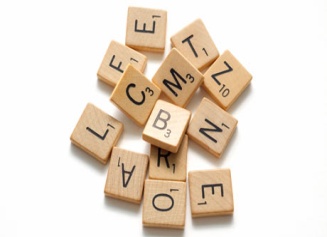 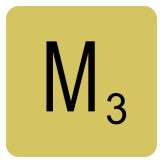 					        36th Annual!                 						MAY 27-28, 2017Where:  Cote St Luc Aquatic Centre (not in the pool!)		5794 Avenue ParkhavenFormat: Modified Swiss and King-of-the-HillOWL and Collins. 5 points per word penalty in Collins.Entry Fee: Division A: $80 (CAN)	          Division B: $70 (CAN)	          Division C: $70 (CAN)                   Collins Division $80 (CAN)To register please contactBernard Gotlieb 514-484-08245770 Hudson,Cote St Luc, QuebecH4W 2K6or Sary at skaranofsky@jpps.caYou can mail payment by cheque to Bernard or by Interac to Sary.Eight Games begin Saturday at 9:15am and  6 games on Sunday beginning at 9am.We provide lots of snacks on Saturday, and a wonderful lunch on Sunday.